(314) 415-7500- more info »Directions to Parkway West High School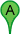 1217 W Main StUnion, MO 63084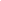 1. Head east on W Main St toward Independence Dr 1. Head east on W Main St toward Independence Dr 0.2 mi 2. Take the 1st right onto Independence Dr 2. Take the 1st right onto Independence Dr 0.5 mi 3. Turn left onto US-50 E 3. Turn left onto US-50 E 6.3 mi 4. Take the ramp to I-44 E/​US-50 E 4. Take the ramp to I-44 E/​US-50 E 98 ft 5. Keep left at the fork, follow signs for Interstate 44 E/​U.S. 50 E and merge onto I-44 E/​US-50 E 5. Keep left at the fork, follow signs for Interstate 44 E/​U.S. 50 E and merge onto I-44 E/​US-50 E 6.2 mi 6. Take exit 253 for I-44 BUS E/​MO-100 E toward Gray Summit 6. Take exit 253 for I-44 BUS E/​MO-100 E toward Gray Summit 0.2 mi 7. Turn left onto I-44 BUS/​MO-100 EContinue to follow MO-100 E7. Turn left onto I-44 BUS/​MO-100 EContinue to follow MO-100 E16.8 mi 8. Turn left onto Clarkson Rd 8. Turn left onto Clarkson Rd 0.8 mi 9. Turn right onto Clayton RdDestination will be on the left9. Turn right onto Clayton RdDestination will be on the left3.2 mi 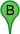 Parkway West High School14653 Clayton RdBallwin, MO 63011